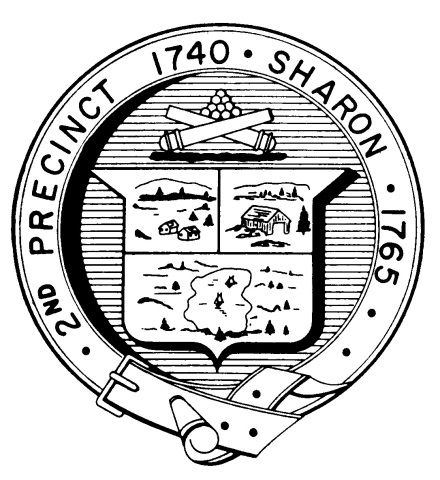 TOWN OF SHARONMEETING NOTICEPOSTED IN ACCORDANCE WITH THE OPEN MEETING LAW AS AMENDEDBoard of Health DATE:	February 15, 2017	TIME:	7:00 pm	LOCATION:	Sharon Community CenterAGENDAMinutes January 18,2017 meeting  		7:00 pm  Hearing Sharon Gallery 				7:05 pm Hearing Unitarian Church exemption		7:20 pmHearing 71R Glendale Road				7:40 pm Regulations codification vote			8:00 pm Tobacco regulations update			8:05 pmEmergency Preparedness work plan		8:10 pmSeptic reporting					8:15 pmOrganizational Analysis 				8:20 pm Finance Committee meeting				8:25 pm  Radon project proposal				8:30 pm 			Health Department Report				8:35 pm Other business						8:40 pm 